Wettelijke Onderzoekstaak Informatievoorziening Natuur WOT-INDraaiboek voor Nationale Ramsar Rapportage en Ramsar Information Sheets (RIS)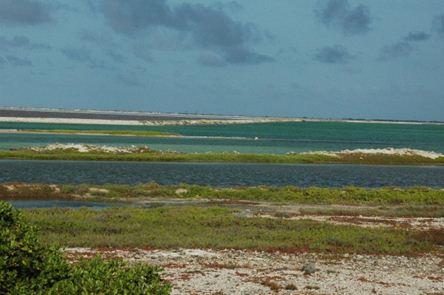 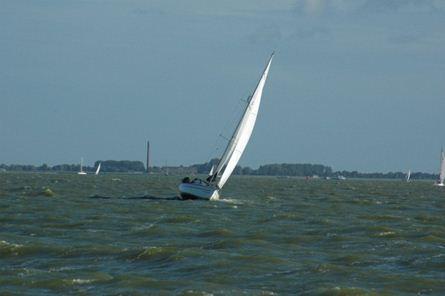 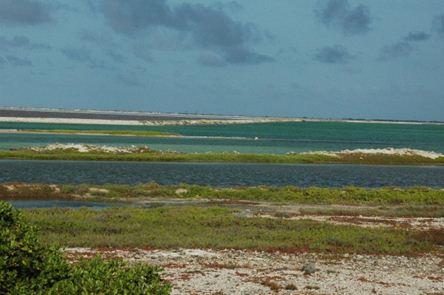 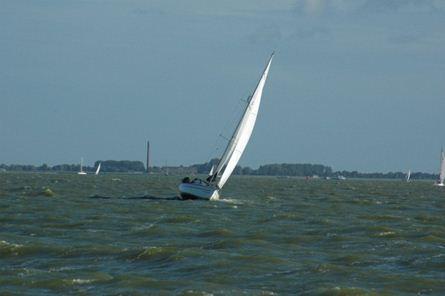 René Henkens, Marlies SandersWageningen Environmental Research, Juli 2018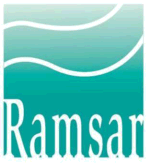 1	Inleiding	42	Nationale Ramsar Rapportage	52.1	Inleiding	52.2	Doorlooptijd Nationale Ramsar Rapportage	52.3	Stappenplan update	52.3.1	Stap 1: Check format	52.3.2	Stap 2: Update met behulp van verschillende bronnen	62.3.3	Stap 3. Input Nationaal Ramsar Comité en Rijksdienst Caribisch Nederland	62.4	Tijdschema 2017-2018	73	Ramsar Information Sheets	83.1	Inleiding	83.2	Electronische RISsen	83.3	Doorlooptijd Ramsar Information Sheets	83.4	Stappenplan update	83.4.1	Stap 1: Check format	83.4.2	Stap 2: Analyse Ramsar criteria 5 en 6 door SOVON	83.4.3	Stap 3: GIS-kaarten maken	93.4.4	Stap 4: Update met behulp van verschillende bronnen	93.4.5	Stap 5: Input beheerders Ramsar-gebieden.	93.4.6	Stap 6: Feedback Ramsar-secretariaat.	93.5	Planning 2012	9Bijlage 1.  Adreslijst	11Foto’s voorzijde (René Henkens): Ramsar gebied Pekelmeer, Bonaire (links) en IJsselmeer (rechts).InleidingDe Ramsar conventie heeft betrekking op wetlands van internationaal belang. Het Ramsarverdrag is in 1971 ondertekend in Ramsar, Iran. Het is een intergouvernementele overeenkomst, waarmee een raamwerk voor nationale acties en internationale samenwerking is neergezet, met als doel het behoud en verstandig gebruik van wetlands en hun bronnen. Het Ramsarverdrag verplicht deelnemende staten driejaarlijks rapportages samen te stellen. Daarnaast dient zesjaarlijks een update plaats te vinden van de Ramsar Information Sheets (RIS), die de afzonderlijke Ramsar-gebieden beschrijven. Voor Nederland is de Directie Natuur en Biodiversiteit van het Ministerie van LNV verantwoordelijk voor het rapporteren aan het Ramsarbureau.De Wettelijke Onderzoekstaak Informatievoorziening Natuur (WOT-IN) ondersteunt het Ministerie van LNV bij het uitvoeren van de wettelijke verplichtingen in het kader van internationale en nationale wet- en regelgeving op het gebied van natuur en biodiversiteit. Om de samenstelling en verzameling van informatie voor deze rapportages te structureren en waar nodig te verbeteren, is het voorliggende draaiboek opgenomen in de WOT-IN. Dit draaiboek is tot stand gekomen door de ervaringen van de afgelopen rapportages vast te leggen. Deze versie van het draaiboek heeft vooral betrekking op een update van de Nationale Ramsarrapportages voor Nederland en de Cariben. Update van de RISsen is in deze periode niet aan de orde geweest, waardoor deze tekst grotendeels gelijk is gebleven aan de vorige versie van het draaiboek.Nationale Ramsar RapportageInleidingDe missie van de Ramsar Convention on Wetlands is: behoud en verstandig gebruik van alle wetlands door middel van lokale, regionale en nationale acties en internationale samenwerking, als bijdrage aan het bereiken van duurzame ontwikkeling in de wereld. Momenteel zijn er 170 partijen deelnemer aan het verdrag, met in totaal 2315 wetlands van internationaal belang, die tezamen ruim 245 mln ha omvatten (status  17-7-2018; bron www.ramsar.org). Meedoen aan Ramsar betekent in eerste instantie het aanwijzen van gebieden die als wetland beschermd zullen worden. Daarbij hoort het operationaliseren van het begrip 'verstandig gebruik' van deze wetlands. In deze wetlands moeten natuurreservaten worden aangewezen. Verder moeten partijen zorgen voor onderzoek en beheerplannen en handhaving voor de wetlands. Voor gebieden bij landsgrenzen of migrerende soorten wordt een actieve rol in internationale samenwerking verwacht. Elke 3 jaar moeten de partijen rapporteren over de voortgang van de implementatie van Ramsar in hun land. Deze nationale rapportage is bedoeld voor de 3-jaarlijkse CoP (Conference of Contracting Parties) en zal openbaar zijn. Deze CoP is verantwoordelijk voor het Ramsar beleid en evaluatie van de algemene implementatie van Ramsar, zoals dat naar voren komt in de nationale rapportages. Daarnaast zijn er rond elke CoP een aantal meer technische sessies, die belangrijke actuele onderwerpen behandelen. Daardoor zijn er niet alleen regerings-vertegenwoordigers aanwezig, maar ook deelnemers van niet-overheidsorganisaties en onderzoeksinstellingen. Tenslotte is er nog een Standing Committee, dat jaarlijks bijeenkomt, ten behoeve van de uitvoering van beleidsbesluiten, de voorbereiding van de CoP's en die besluiten neemt over het rapportageformat. Er is ook een wetenschappelijk / technisch review panel (STRP) dat de CoP van wetenschappelijk en technisch advies voorziet. Behalve verschillende partijen uit verschillende landen zijn hierin ook 4 internationale organisaties bij betrokken: BirdLife International, IUCN–The World Conservation Union, Wetlands International,World Wide Fund for Nature (WWF).Meer informatie over de Ramsar Conventie is te vinden op hun website: http://www.ramsar.org. Bijlage I geeft een aantal belangrijke adressen.Doorlooptijd Nationale Ramsar RapportageDe Nationale Ramsar Rapportage dient circa 6 maanden voor de volgende COP te worden ingediend. De deadline voor indiening wordt via http://www.ramsar.org bekend gemaakt. De deadline voor de nationale rapportage voor COP 13 was 21 januari 2018. Het stappenplan voor de Nationale Ramsar Rapportage kent drie hoofdstappen en blijkt in de praktijk een doorlooptijd te hebben van ca. 4-5 maanden.Stappenplan updateStap 1: Check format Het rapportageformat voor de 3-jaarlijkse rapportage is te vinden op de Ramsar site http://www.ramsar.org onder National Reports to the COP. Hier zijn op alfabetische volgorde per land ook de rapportages voor de voorgaande COPs te vinden. De afwijkingen in format tussen COP 12 en 13 waren relatief gering. De vier verschillende hoofdstukken (in de rapportage ‘sections’ genoemd) waren gelijk. Wel waren er wat verschuivingen in de onderliggende vragen. Ook was er aan hoofdstuk 4 een optionele Annex toegevoegd: “Additional information on individual designated wetlands of international importance”. Het betreft hier een quickscan op een 13-tal indicatoren per individiuele Ramsar-site.Nederland heeft vanaf COP 11 besloten om twee rapportages in te dienen: één voor het Caribisch deel van het Koninkrijk en één voor Nederland zelf. Dit omdat de grote verschillen tussen de twee beter tot uiting te laten komen. De rapportages voor het Nederlands Koninkrijk zijn eveneens beschikbaar via de website www.natuurgegevens.nl.  Nederland rapporteert in het Engels (daar waar Frans en Spaans ook zijn toegestaan). Stap 2: Update met behulp van verschillende bronnenBelangrijke bronnen voor het bijstellen van de Ramsar-rapportage zijn:De vorige Ramsar-rapportage. De 53 RISsen van de sites in Nederland en de Cariben.Overige Nationale rapportages zoals van de Vogel- en Habitatrichtlijn, CBD, CMS en AEWA.Internet.Consultatie van contactpersonen bij Caribisch Nederland, Vogelbescherming, Waddenvereniging, Staatsbosbeheer e.d. Het resultaat van deze stap  betreft een conceptversie van de twee Nationale Ramsar-rapportages voor Nederland en de Nederlandse Cariben. De conceptversies worden aan de projectleider bij WENR voorgelegd en het commentaar verwerkt, alvorens toe te sturen aan de focal point bij het Ministerie van LNV.Stap 3. Input Nationaal Ramsar Comité en Rijksdienst Caribisch NederlandDe focal point bij bij het Ministerie van LNV doet een check op de twee conceptversies. Indien accoord, dan worden deze toegezonden aan het Nationaal Ramsar Comité en de Rijksdienst Caribisch Nederland.Het Nationaal Ramsar Comité bestaat uit vertegenwoordigers van het Ministerie van LNV, Wageningen UR, Vogelbescherming Nederland, de Waddenvereniging, Staatsbosbeheer, WWF e.d. De focal point organiseert een meeting op het Ministerie van LNV alwaar de concept-versies van de rapportage worden besproken met het Nationaal Ramsar Comité. Het commentaar wordt verwerkt in een concept-eindversie. Iets vergelijkbaars gebeurt op de Cariben. De Rijksdienst Caribisch Nederland consulteert (eventueel) belangengroepen op de Cariben en verwerkt de conceptversie van het Caribische deel van het Koninkrijk tot een concept-eindversie. De concept-eindversies worden aangeboden aan de focal point bij het Ministerie van LNV. Na een laatste check en redactionele slag bij de verantwoordelijke ministeries worden de Nationale Ramsar Raportages door de focal point aangeboden aan het Ramsar secretariaat.  Ingezonden rapportages worden gepubliceerd op de Ramsar website. Het is niet mogelijk rapportages direct te 'uploaden'. Tenslotte zorgt de focal point voor verzending van de laatste versie naar alle betrokkenen bij deze rapportage. Daardoor zijn zij ook op de hoogte van de eindversie en kan Wageningen Environmental Research ervoor zorgen dat de rapportage wordt toegevoegd aan de rapportagedatabase op het externe WOT-portaal: www.natuurgegevens.nlTijdschema 2017-2018Inschatting van de te leveren inspanningen voor de samenstelling van de rapportage:OpleveringNa de laatste redactionele slag zorgt de focal point van het ministerie voor de verzending naar het Ramsar secretariaat via de on-line tool. Ingezonden rapportages worden gepubliceerd op de Ramsar website. Het is niet mogelijk rapportage direct te 'uploaden'.Ramsar Information SheetsInleidingVoor de aangemelde wetlands moeten zogenaamde Ramsar Information Sheets (RIS) worden ingevuld. Deze RISsen moeten elke 6 jaar worden bijgewerkt of vaker als er belangrijke veranderingen zijn in de status van het gebied. De Ramsargebieden zijn alle te vinden op de site van Wetlands International: http://www.wetlands.orgAlle Nederlandse Ramsar-gebieden zijn tevens Natura 2000-gebied. Bij de laatste update van de RISsen in 2012 heeft Nederland, uit oogpunt van efficientie, de Nederlandse Ramsar-gebieden gelijk getrokken met de begrenzing en benaming van de Natura 2000-gebieden. Dit voorstel is in 2014 door het Ramsar secretariaat geaccepteerd, waarna Nederland nu 43 Ramsar-gebieden telt. Daarnaast zijn er nog 10 Ramsargebieden in het Caribisch deel van het Koninkrijk: 4 op Bonaire (Slagbaai en Gotomeer zijn in 2018 samengevoegd), 1 op Aruba, 4 op Curacao en 1 op St. Maarten.De RISsen inclusief GIS-kaarten voor het Caribisch deel van het Koninkrijk worden gecoordineerd door de Rijksdienst Caribisch Nederland. Het stappenplan hieronder heeft derhalve betrekking op het Nederlandse deel.Electronische RISsenSinds 2015 is het mogelijk om nieuwe Ramsargebieden via RSIS aan te melden of bestaande gebieden te updaten. Doorlooptijd Ramsar Information SheetsHet stappenplan voor de Nederlandse Ramsar Information Sheets kent zes hoofdstappen en bleek bij de laatste update een lange doorlooptijd te hebben. Enerzijds kwam dat omdat alle bestaande RISsen sterk verouderd waren en moesten worden afgestemd op de Natura 2000 informatie. Bij volgende rapportages is die afstemming niet of nauwelijke meer nodig. Anderzijds had de trage doorlooptijd vooral ook te maken met de trage afhandeling bij het Ramsar Secretariaat. Acceptatie van de in 2012 ingezonden RISsen nam meer dan twee jaar (!) in beslag, waarbij met tussenpozen van maanden, reacties op afzonderlijke RISsen binnenkwamen. Stappenplan updateStap 1: Check formatEen overzicht van de gebieden die Nederland heeft aangemeld voor Ramsar is te vinden op de site van Wetlands International: http://www.wetlands.org. Het format voor de Ramsar Information Sheets, met bijbehorende toelichting en richtlijnen is te vinden op de Ramsar site http://www.ramsar.org. Er zijn meerdere verschillen met voorgaande formats. Voor de laatste ingezonden RISsen is het format 2009-2014 gebruikt. Per Ramsar-gebied dienen een 34-tal open vragen te worden beantwoord.Stap 2: Analyse Ramsar criteria 5 en 6 door SOVON De Ramsar-criteria 5 en 6 hebben betrekking op vogels. Criterium 5 heeft betrekking op de 20.000 norm, ofwel Ramsar-gebieden die op enig moment ≥ 20.000 watervogels herbergen. Criterium 6 heeft betrekking op de 1%-norm, ofwel die watervogelsoorten waarvan op enig moment ≥ 1% van de populatie voorkomt in het betreffende Ramsar-gebied. SOVON beschikt over de data om per (Nederlands) Ramsar-gebied de analyse op de criteria 5 en 6 uit te voeren. Hiervoor dient aan SOVON een opdracht te worden verleend. Stap 3: GIS-kaarten makenVan ieder RAMSAR-gebied dient volgens bepaalde richtlijnen (zie richtlijnen voor invulling RIS op www.ramsar.org) een GIS-kaart te worden aangeleverd. De GIS-kaarten worden door WEnR gemaakt.Stap 4: Update met behulp van verschillende bronnenBelangrijke bronnen voor het bijstellen van de Ramsar-rapportage zijn:De vorige RIS.Aangezien de Ramsar-gebieden 1:1 zijn gelijkgetrokken met de Natura 2000-gebieden, kan de hiervoor beschikbare informatie ook 1:1 voor de RISsen worden gebruikt (www.natura2000.nl). In veel Ramsar gebieden vindt (continu) wetenschappelijk onderzoek plaats, zoals de Waddenzee, het IJsselmeergebied en de Zeeuwse Delta. Wetenschapplijke rapporten zijn een bron voor het updaten van de RISsen.  Stap 5: Input beheerders Ramsar-gebieden.Bij de update in 2012 zijn de concept RISsen voor commentaar voorgelegd aan de verschillende beheerders van de Ramsar-gebieden (opvallend genoeg hadden de meeste beheerders de RISsen niet eerder gezien). De contactgegevens van de beheerders staan in de RISsen. De beheerders is een maand de tijd gegeven om te reageren.Het commentaar op de RISsen is verwerkt, waarna de concept-eindversies zijn toegezonden aan de focal point van het Ministerie van LNV.  Stap 6: Feedback Ramsar-secretariaat.De concept-eindversies worden gechecked op eventuele ‘politieke gevoeligheden’ door de focal point van het Ministerie van LNV. Daarna worden ze doorgezonden aan het Ramsar Secretariaat. De feedback door het Ramsar Secretariaat blijkt geruime tijd in beslag te nemen. De feedback is verwerkt door WEnR. De eindversies zijn wederom verzonden aan de focal point van het Ministerie van LNV die ze vervolgens weer met begeleidende brief heeft aangeboden aan het Ramsar secretariaat. Planning 2012Inschatting van de te leveren inspanningen voor de samenstelling van de RISsen.  Met de introductie van de RSIS en de aanpassing aan Natura 2000, zal de inspanning voor een volgende update van de RISsen waarschijnlijk zeer gaan afwijken van de inspanning in onderstaande tabel.OpleveringNa de laatste redactionele slag zorgt de focal point van het ministerie voor de verzending naar het Ramsar secretariaat via e-mail:europe@ramsar.org.Bijlage 1.  AdreslijstThe Ramsar Convention SecretariatRue Mauverney 28 CH-1196 Gland, Switzerlandtel: +41 22 999 0170fax: +41 22 999 0169ramsar@ramsar.org Ms. Anne-Marie SvobodaPolicy Officer Nature and BiodiversityNational Focal Point RamsarMinistry of Agriculture, Nature and FoodqualityP.O. Box 20401, 2500 EK The Hague, the NetherlandsT: +31 (0)6 11376219A.M.Svoboda@minez.nl 
Mr. Paul C. HoetjesPolicy Coordinator NatureMinistry of Agriculture, Nature and FoodqualityNational Office for the Caribbean NetherlandsP.O.Box 357, Kralendijk, Bonaire, Caribbean NetherlandsT: +599 715 83 08M: +599 795 90 86F: +599 717 83 30paul.hoetjes@rijksdienstcn.comhttp://www.rijksdienstcn.comHieronder een opsomming van de organisaties die deel uitmaken van het Nationaal Ramsar Committee. In de praktijk blijken de bijeenkomsten van het  Ramsar Committee (periode 2011-2014), met gemiddeld circa 5 deelnemers slecht bezocht. Natuurmonumenten Wereld Natuur FondsStaatsbosbeheerStichting Natuur en Milieu, Zeeuwse Milieufederatie, Gelderse Milieufederatie, Waddenvereniging, Vogelbescherming Nederland, Ministerie van LNVMinisterie van I&WRijkswaterstaatMinisterie van BuZa, WUR Wetlands InternationalDatumactiviteitEind 2017 Downloaden nieuw format op www.Ramsar.orgNovember  2017/Januari 2018Update mbv de verschillende bronnen21 November 2018Aanleveren eerste concept Ramsar rapportage NL bij ministerieDecember 2018Aanleveren eerste concept Ramsar rapportage Cariben bij ministerieFebruari 2018Online indiening Ramsar rapportages door focal point LNVApril 2018(start) overleg en kennismaking nieuwe focal point bij LNVJuli 2018Bijwerken draaiboek Inspanning in dagenLNVStartoverleg0.5LNVCommentaarronde1LNVBespreking conceptrapportage met Ramsar commitee0.5LNVEindredactie en indienen rapportage2WEnRStartoverleg0.5WEnRUpdate rapportage14WEnRBespreken conceptrapportage0.5WEnRVerwerken commentaar0.5WEnRBijwerken draaiboek0.5Totaal Totaal 20datumactiviteitopvragen van nieuw format bij het secretariaat of downloaden van www.ramsar.orgStartoverleg 4 juni 2012Opdrachtverlening Ramsar criteria 5 en 6 door SOVON 18 juni 2012Oplevering conceptrapportage criteria 5 en 6 door SOVON2012GIS-kaarten maken2012Update met behulp van verschillende bronnen2012Aanleveren eerste concept voor ministerie2012Input beheerders Ramsar-gebieden2012Indienen bij RAMSAR secretariaat 2012-2014Feedback en goedkeuring RAMSAR secretariaatAug 2014Bijwerken draaiboek ActiviteitDeelactiviteitDagenOverlegStartoverlegUpdate van vogelgegevens door SOVON. Update door SOVONBegeleiding SOVON en invoer data in 42 RIS’sen van Nederlandse (NL) Ramsargebieden17 4Opstellen van RIS'sen op de Cariben (in samenwerking met Paul Hoetjes). Opstellen van een eerste conceptversie van de 6 RIS’senBegeleiding van de completering door Paul Hoetjes 42Update uit verschillende bronnen10Consultatieronde met de belangrijkste beheerder(s). D.w.z. voorleggen van het concept RIS en de opmerkingen verwerken.Communicatie van 42 (NL) RISsen naar belangrijkste beheerders.Begeleiding en verwerking van commentaar45Stroomlijnen van RIS'sen met SDF.Check van alle 42 NL RIS’sen op consistentie met SDF4GIS-kaarten maken4Bijwerken draaiboek1